Предписаниеоб устранение нарушений законодательства в сфере закупок в администрации сельского поселения «Сохондинское»     28 сентября   2018 г.                                                                                      г. Чита    В соответствии с приказом от 10 сентября 2018 г. № 70- к.о. Комитета по финансам администрации муниципального района «Читинский район»,  планом проведения проверок  в сфере закупок на 2 полугодие 2018 года специалистами Комитета по финансам проведена плановая проверка выборочным методом на предмет соблюдения действующего законодательства Российской Федерации и иных нормативных правовых актов в сфере закупок товаров, работ, услуг для обеспечения нужд администрации сельского поселения «Сохондинское»  за 2017г., текущий период 2018 г., расположенный по адресу: 672550, Забайкальский край, Читинский район, с. Сохондо,  ул. Центральная – 73а.   В ходе проверки  были установлены следующие нарушения требований, установленных законодательством Российской Федерации и иными нормативными правовыми актами в сфере закупок:- нарушение пункта 2 статьи 9 закона № 44-ФЗ дополнительное образование в сфере закупок контрактным управляющим не получено;- нарушение части 7,9 статьи 17, части 10, 15 статьи 21 закона № 44-ФЗ несвоевременное размещение на официальном сайте единой информационной системы плана - закупок, плана- графика на 2018 год, что является административным правонарушением части 4 статьи 7.29.3 КоАП РФ;- нарушение требований пункта 6 статьи 19 закона № 44-ФЗ не размещены правила нормирования в сфере закупок на официальном сайте сети Интернет;- нарушение п. 5.2 настоящего договора , заключенного с ИП «Романов и К»  заказчиком оплачено за услуги информационно-технологического сопровождения с нарушением срока указанного в п. 5.2 договора, т.е. позднее 30 дней с даты подписания документа о приемке;- нарушение части 2 статьи 34 закона № 44-ФЗ в заключенных договорах 2017 года не указано, что цена является твердой и определяется на весь срок исполнения контракта (договора); - нарушение статьи 34 закона № 44-ФЗ заказчиком оплачено за услуги по договору № 178 от 20.12.2017г. заключенному с ИП « Романовым и К»  позднее 30 дней с даты подписания документа о приемке;- нарушение требования статьи  432 Гражданского кодекса Российской Федерации в заключенных договорах в 2017 году не указан срок действия договора;- нарушение части 4 статьи 30 закона № 44-ФЗ Администрацией составлен на бумажном носителе и размещен на официальном сайте единой информационной системы «Отчет об объеме закупок у субъектов малого предпринимательства, социально ориентированных некоммерческих организаций» за 2017г., с нарушением установленных законом сроков.         Основные причины отклонений, нарушений и недостатков, выявленных в ходе контрольных мероприятий в сфере закупок обусловлены:         - ненадлежащей квалификацией должностных лиц, осуществляющих полномочия в сфере закупок, низким уровнем исполнительской дисциплины;           - частыми сбоями в ЕИС; недостаточный контроль со стороны заказчика; человеческий фактор;            - федеральный закон от 05.04.2013 № 44-ФЗ содержит много дополнительных нормативно-правовых актов, в связи, с чем существует проблема громоздкости и изучения (ознакомления) большого объема документов нормативно-правового характера.	          В целях повышения эффективности, результативности осуществления закупок товаров, работ, услуг, обеспечения гласности и прозрачности осуществления таких закупок, предотвращения коррупции и других злоупотреблений в сфере закупок по недопущению в дальнейшем аналогичных нарушений администрации рекомендовано:        -  принять меры по недопущению нарушения исполнения договора в части сроков оплаты принятых товаров, работ, услуг;         -   при организации закупок руководствоваться нормами закона № 44-ФЗ и иными нормативными правовыми актами РФ в сфере закупок;         - своевременно и в полном объеме размещать в ЕИС достоверную информацию и документы подлежащие размещению в соответствии с законодательством;- не допускать нарушений сроков размещения планов-графиков и изменения к ним в ЕИС;- включать в контракты условия, предусмотренные законодательством о закупках, Гражданского кодекса РФ;- проводить обоснование НМЦК, экспертизу результатов, предусмотренных контрактов (договоров).    Исходя из вышеизложенного, руководствуясь  п. 3 ч. 27 ст. 99 закона № 44-ФЗ в целях устранения выявленных нарушений и недопущения впредь, заказчику – администрации сельского поселения «Сохондинское» Комитет по финансам администрации муниципального района «Читинский район» предписывает:	- направить контрактного управляющего, исполняющего обязанности в сфере закупок для получения дополнительного образования или повышения квалификации в сфере закупок;         - разместить на официальном сайте единой информационной системе сети Интернет правила нормирования в сфере закупок.    Информацию о результатах исполнения настоящего предписания в письменной форме представить в Комитет по финансам администрации муниципального района «Читинский район» до 15 октября 2018 г.                                                                                                                                                                                                                                                                                                                                                                                                                                                                                                                                                                                                                                                                                                                                                                                                                                                                                                                                                                                                                                                                                                                                                                                                                                                                                                                                   В соответствии с ч. 7 ст. 19.5 Кодекса Российской Федерации об административных правонарушениях невыполнение в установленный срок законного предписания уполномоченного органа на осуществление контроля в сфере размещения заказов на поставки товаров, выполнение работ, оказание услуг для муниципальных нужд наложение административного штрафа на должностных лиц в размере пятидесяти тысяч рублей, на юридических лиц - в размере пятисот тысяч рублей. Председатель Комитета по финансам                                               В.И. ПерфильеваПредписание получил:________________________                ___________       /__________________/    (должность представителя администрации)                                                   (подпись)                                            (Ф.И.О.)«______»______________2018 г.     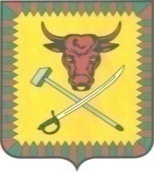 КОМИТЕТ ПО ФИНАНСАМАДМИНИСТРАЦИИмуниципального района «Читинский район». Чита, ул. Ленина, 157Тел. 35-50-70, факс 35-92-19E-mail: kfraion@yandex.ruИНН 7524001861 КПП 753601001ОГРН 1027500847813     от  «28» сентября 2018 г. №                          Главеадминистрацииcельского поселения«Сохондинское»